Instalace nového systému měření a regulaceZadavatel požaduje realizaci nového systému měření a regulace (dále jen MaR), včetně dodání příslušného SW a licencí (instalace minimálně na 3 PC nebo NTB) minimálně v následujícím rozsahu: Měření a regulace zdroje tepla – výměníkové stanice:ekvitermní regulace výstupní teploty UT s možností nastavování časových útlumů (minimálně týdenní program s automatickou identifikací dnů pracovního volna a svátků)regulace teploty TV s možností nastavování časových útlumů (minimálně týdenní program s automatickou identifikací dnů pracovního volna a svátků)řízení chodu cirkulačního čerpadla TV s možnosti nastavování časových útlumů (minimálně týdenní program s automatickou identifikací dnů pracovního volna a svátků)řízení expanzního systému s měřením množství doplňované vody a zabezpečenímzabezpečení VS (dle ČSN a souvisejících předpisů)měření množství tepla pro UT, včetně přenosu všech dat z měřiče tepla do nadřazeného dispečinkuměření množství tepla pro přípravu TUV, včetně přenosu všech dat z měřiče tepla do nadřazeného systému MaRměření množství studené vody pro přípravu TV, včetně přenosu dat z vodoměru do nadřazeného systému MaRkomunikace s nadřazeným systémem MaR, předávání naměřených hodnot jednotlivých datových bodů, možnost ovládání z nadřazeného systému MaR pomocí vizualizačních obrazovekMěření a regulace rozvodů tepla (UT):ekvitermní regulace výstupní teploty UT pro jednotlivé větve s možností nastavování časových útlumů (minimálně týdenní program s automatickou identifikací dnů pracovního volna a svátků)řízení oběhových čerpadel na jednotlivých větvích dle tlakového rozdílu mezi výstupní větví a sběračemkomunikace s nadřazeným systémem MaR, předávání naměřených hodnot jednotlivých datových bodů, možnost ovládání z nadřazeného systému MaR pomocí vizualizačních obrazovekMěření a regulace VZT zařízení:zařízení č.1 – větrání chodeb a WC; zařízení č.2 – chlazení kanceláří; zařízení č.3 chlazení RACKů)zařízení č.1 - větrání chodeb a WCřízení teploty přiváděného vzduchu, časové řízení chodu VZT jednotky s možností nastavování časových programů (minimálně týdenní program s automatickou identifikací dnů pracovního volna a svátků)komunikace s nadřazeným systémem MaR, předávání naměřených hodnot jednotlivých datových bodů, možnost ovládání z nadřazeného systému MaR pomocí vizualizačních obrazovekzařízení č.2 – chlazení kanceláří – systém VRVřízení systému VRV po jednotlivých skupinách (venkovní jednotka s připojenými vnitřními jednotkami) možnost nastavování teploty v místnosti a chodu ventilátoru dané jednotky pomocí dálkového ovladače pro zasedací místnosti a pomocí ovladače umístěného na stěně pro ostatní prostorymožnost zavedení informace o otevření okna do systému MaR v případě instalace čidel na otvíravých oknech.komunikace s nadřazeným systémem MaR, předávání naměřených hodnot jednotlivých datových bodů, možnost ovládání z nadřazeného systému MaR pomocí vizualizačních obrazovek.měření spotřeby elektrické energie vč. přenosu dat do nadřazeného systému MaRPožadovaný rozsah ovládáni z nadřazeného systému MaR:nastavení režimu provozu (chlazení, topení), nastavení doby útlumu (jednotka mimo odstavena z provozu), omezení nastavení teploty v jednotlivých kancelářích, v režimu topení možnost nastavení časových útlumů (minimálně týdenní program s automatickou identifikací dnů pracovního volna a svátků)zařízení č.3 – chlazení RACKůřízení teploty v prostoru RACKůkomunikace s nadřazeným systémem MaR, předávání naměřených hodnot jednotlivých datových bodů, možnost ovládání z nadřazeného systému MaR pomocí vizualizačních obrazovekMěření spotřeby elektrické energie vč. přenosu dat do nadřazeného systému MaRMěření a regulace – nadřazený systém Zřízení řídícího dispečinku pro objekt – „nový dohledový a řídící systém“ (NDŘS), který bude propojen s MaR jednotlivých technologických celků (systémy chlazení (VRV a pod), VZT jednotky, předací stanice vč. přípravy TV, řízení jednotlivých směšovacích uzlů, řízení VZT zařízení apod.). Pro propojení se systémy MaR jednotlivých technologických celků je možné využít stávající datovou síť (ethernet). V rámci NDŘS budou zobrazovány vizualizační obrazovky jednotlivých technologických celků, kde bude možné nastavovat jednotlivé parametry regulace (ekvitermní křivky, nastavení útlumů, povolený rozsah teplot pro individuální nastavení chlazení kanceláří vč. útlumů, možnost nastavení vytápění pomocí systému VRV apod.). Veškerá provozní data budou ukládaná v databázi (např. SQL) a bude možné pro jednotlivé procesy zobrazovat časové trendy. Do centrálního dispečinku bude zřízen dálkový zabezpečený přístup (např. pomocí webového rozhraní) pro vzdálenou kontrolu, ovládání a případně pro vykonávání externího energetického managementu. Pro každý vzdálený přístup bude nastavitelná úroveň oprávnění.Zajištění vazby na zařízení elektronické požární signalizace – při signálu ALARM budou odstaveny z provozu vzduchotechnická zařízení a bude blokován jejich provoz. Do systému MaR bude předávána informace o okamžité poloze požárních klapek, v případě že dojde k uzavření systém MaR odstaví a blokuje provoz příslušné VZT jednotkyStávající zařízení pro chlazení kanceláří, které zůstává zachováno Zadavatel požaduje napojení stávajících zařízení pro chlazení kanceláří (klimatizace) na NDŘS. Z NDŘS je požadován následující rozsah ovládání stávajících zařízení:nastavení režimu provozu (chlazení, topení), nastavení doby útlumu (odstavení z provozu), omezení nastavení teploty v jednotlivých kancelářích, v režimu topení možnost nastavení časových útlumů (minimálně týdenní program s automatickou identifikací dnů pracovního volna a svátků)měření spotřeby elektrické energie vč. přenosu dat do nadřazeného systému MaRpro napojení na nadřazený systém požadujeme doplnění komunikačních modulů ke stávajícím jednotkám pro chlazení (pro každý soubor vnitřních jednotek pracující společně s venkovní jednotkou)Jedná se o následující zařízení:Spisovna – realizováno v roce 2019 – VRV systém LG,Venkovní jednotka ARUN100LSS0 (28,1 kWchl); 8 ks vnitřních jednotek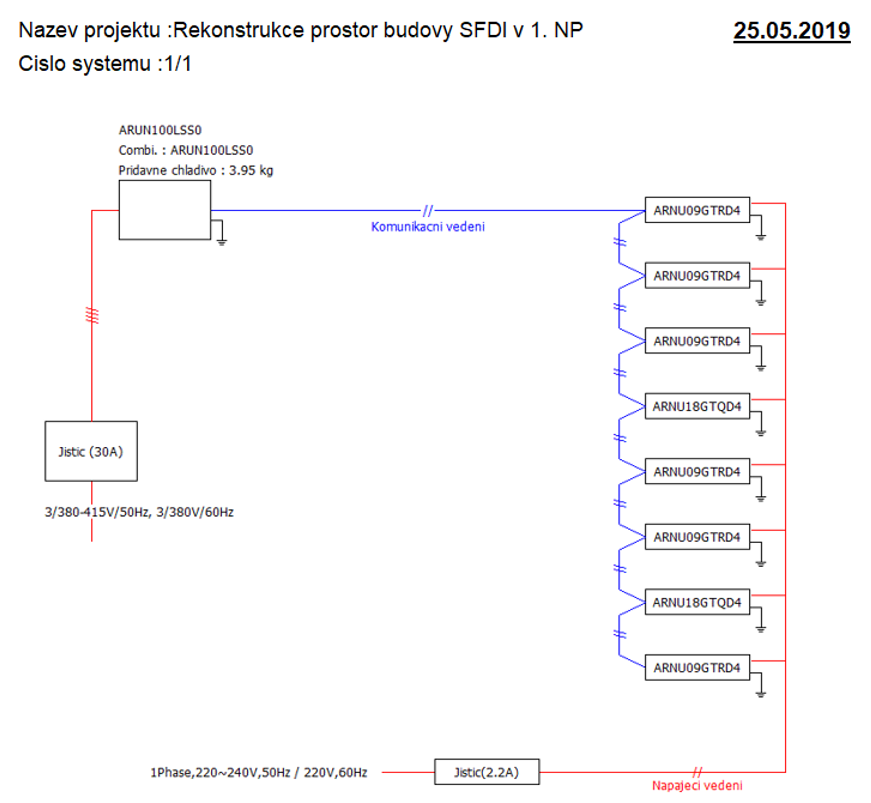 Lokální ovládání, systém MaR je integrován ve venkovní jednotce.Cykloprodejna – realizováno v roce 2021 – VRV systém ??,Venkovní jednotka SDV4-224EA (22,4 kWchl); 7 ks vnitřních jednotek SDV5-28CA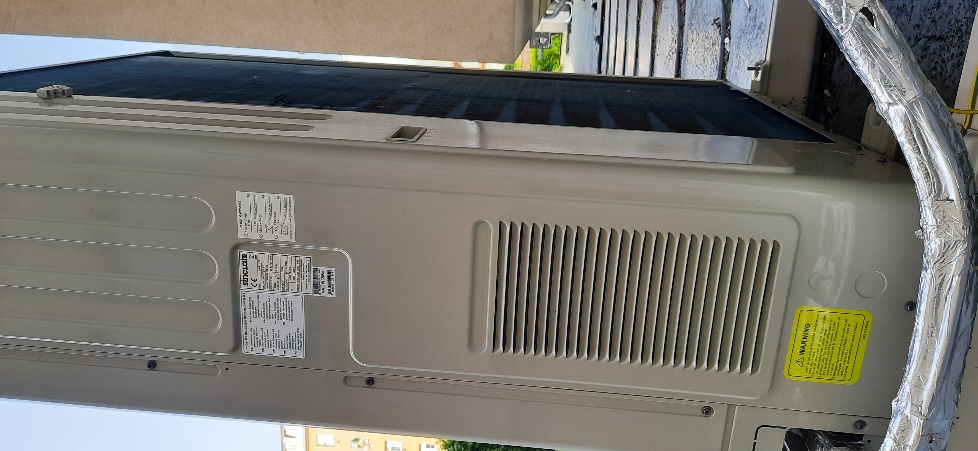 Lokální ovládání, systém MaR je integrován ve venkovní jednotce  ........Kanceláře 4NP,5NP a 6NP – realizováno v roce 2019 – VRV systém Toshiba1 ks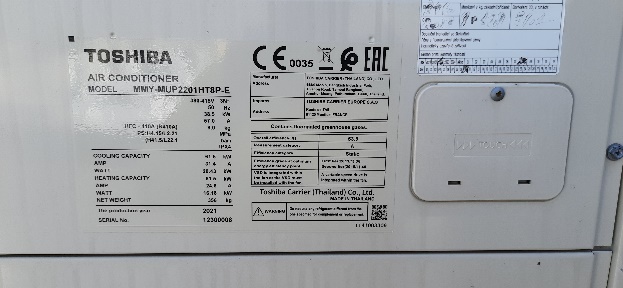 2 ks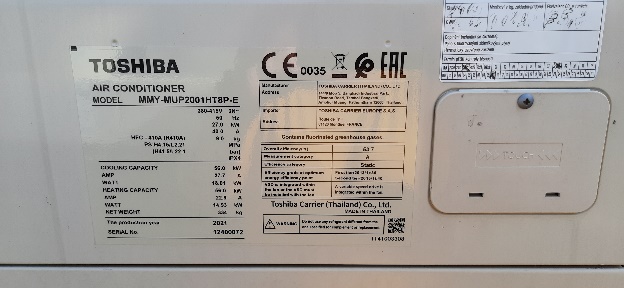 5NP Venkovní jednotka TOSHIBA MMY-MAAP2206HT8P-E … (56 kWchl); 6NP Venkovní jednotka TOSHIBA MMY-MAAP2206HT8P-E … (56 kWchl); 7NP Venkovní jednotka TOSHIBA MMY-MAAP2206HT8P-E … (61,5 kWchl);Nadřazená MaR je zajištěna centrálně z PC, systém Johnson Controls; každá vnitřní jednotka je vybavena lokálním ovládáním, systém MaR je integrován ve venkovní jednotce a komunikuje s nadřazenou MaR Johnson Controls.